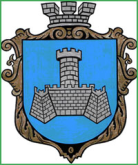 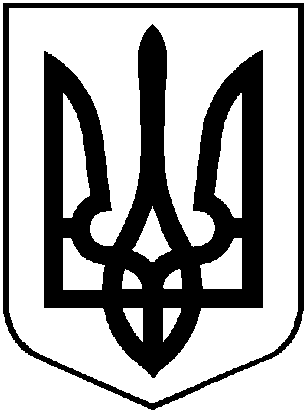 УКРАЇНАВІННИЦЬКОЇ ОБЛАСТІМІСТО ХМІЛЬНИКРОЗПОРЯДЖЕННЯМІСЬКОГО ГОЛОВИвід 02 липня 2021 р.                                                                       №325-рПро підготовку та проведенняу міському парку культури і відпочинкуім. Т.Г. Шевченканародного свята  Івана КупалаЗ метою збереження наступності та продовження практики проведення традиційних державних і народних свят, які супроводжуються культурно – мистецькими заходами, спортивно – масовими змаганнями, іграми, народними розвагами,  керуючись ст. 42, 59 Закону України «Про місцеве самоврядування в Україні»:Провести 7 липня  2021 року з 12:00 год. до  22:00 год.  в міському парку культури і відпочинку ім. Т.Г. Шевченка народне свято Івана Купала.Утворити організаційний комітет із підготовки та проведення у міському парку культури і відпочинку ім. Т.Г. Шевченка народного свята Івана Купала (надалі – Оргкомітет)  згідно з Додатком 1.Затвердити план заходів із підготовки та проведення у міському парку культури і відпочинку ім. Т.Г. Шевченка народного свята Івана Купала згідно з  Додатком 2.Затвердити список відповідальних осіб, які закріплені за окремими ділянками роботи під час проведення у міському парку культури і відпочинку ім. Т.Г. Шевченка народного свята Івана Купала згідно  з Додатком 3.Затвердити кошторис витрат  із підготовки та проведення у міському парку культури і відпочинку ім. Т.Г. Шевченка народного свята Івана Купала згідно з Додатком 4. Контроль за виконанням цього розпорядження покласти на заступника міського голови з питань діяльності виконавчих органів міської ради                     Сташка А.В., супровід на начальника Відділу культури і  туризму  Хмільницької міської ради Цупринюк Ю.С.Міський голова 		             			     Микола ЮРЧИШИН  	С.П.Маташ А.В.СташкоЮ.С.ЦупринюкН.А.БуликоваДодаток  1до розпорядження міського головивід 02 липня  2021р.№325-рС К Л А ДОРГАНІЗАЦІЙНОГО КОМІТЕТУіз підготовки та проведення у міському парку культури і відпочинку ім. Т.Г. Шевченка народного свята Івана Купала(надалі Оргкомітет)Міський голова                                                            	Микола ЮРЧИШИНДодаток  2до розпорядження міського головивід 02   липня 2021р.№325-рПЛАН ЗАХОДІВіз підготовки та проведення у міському парку культури і відпочинкуім. Т.Г. Шевченка народного свята Івана КупалаМіський голова                                                            	Микола ЮРЧИШИНДодаток  3до розпорядження міського головивід 02   липня 2021р.№325-рСПИСОК ВІДПОВІДАЛЬНИХ ОСІБ,які закріплені за окремими ділянками роботи під час проведення у міському парку культури і відпочинку ім. Т.Г. Шевченка народного свята Івана КупалаМіський голова                                                     	Микола ЮРЧИШИНДодаток  4до розпорядження міського головивід 02  липня 2021р.№325-рКОШТОРИС ВИТРАТ  із підготовки та проведення у міському парку культури і відпочинку ім. Т.Г. Шевченка народного свята Івана КупалаМіський голова 		                      		          Микола ЮРЧИШИНСТАШКОАндрій Володимировичзаступник міського голови з питань діяльності виконавчих органів міської ради, голова Оргкомітетузаступник міського голови з питань діяльності виконавчих органів міської ради, голова ОргкомітетуМАТАШСергій ПетровичЦУПРИНЮКЮлія Степанівна керуючий справами виконавчого комітету міської ради, заступник голови Оргкомітетуначальник Відділу культури і туризму Хмільницької міської ради, секретар Оргкомітетукеруючий справами виконавчого комітету міської ради, заступник голови Оргкомітетуначальник Відділу культури і туризму Хмільницької міської ради, секретар ОргкомітетуРОМАНЮКВалерій Олександрович НЕЧКООлександр Васильович РОМАНЮКВалерій Олександрович НЕЧКООлександр Васильович начальник  Хмільницького відділення поліції Калинівського відділу поліції ГУНП у Вінницькій області /за згодою/начальник Хмільницького районного сектору ГУ ДСНС України у Вінницькій областіначальник  Хмільницького відділення поліції Калинівського відділу поліції ГУНП у Вінницькій області /за згодою/начальник Хмільницького районного сектору ГУ ДСНС України у Вінницькій областіКОВЕДАГалина Іванівнаначальник Управління освіти, молоді та спорту Хмільницької міської радиначальник Управління освіти, молоді та спорту Хмільницької міської радиЛУЦЕНКОНаталія Вікторівнадиректор Центру дитячої та юнацької творчості Хмільницької міської радидиректор Центру дитячої та юнацької творчості Хмільницької міської радиМАЗУРНаталія Петрівнаначальник відділу інформаційної діяльності та комунікацій із громадськістю міської радиначальник відділу інформаційної діяльності та комунікацій із громадськістю міської радиПАЦАНІВСЬКА Наталія Миколаївна МАЦЕНКО                     Тетяна Миколаївнав.о. директора КЗ "Історичний музей                                м. Хмільника" Хмільницької міської радидиректор КЗ «Історичний музей імені Василя Порика» Хмільницької міської радив.о. директора КЗ "Історичний музей                                м. Хмільника" Хмільницької міської радидиректор КЗ «Історичний музей імені Василя Порика» Хмільницької міської радиКОВАЛЬЧУК                  Лариса Леонідівна          директор КЗ «Будинок культури»  Хмільницької міської радидиректор КЗ «Будинок культури»  Хмільницької міської радиПРОКОПОВИЧ Ольга Дмитрівнаначальник загального відділу міської радиначальник загального відділу міської радиЛИТВИНЕНКОІнна СергіївнаПРОКОПОВИЧ Юрій Іванович начальник Управління житлово-комунального господарства та комунальної власності Хмільницької міської радиначальник КП «Хмільниккомунсервіс» Хмільницької  міської  ради начальник Управління житлово-комунального господарства та комунальної власності Хмільницької міської радиначальник КП «Хмільниккомунсервіс» Хмільницької  міської  ради ТЕНДЕРИС Оксана ВолодимирівнаТИМОШЕНКО Ірина Ярославівна НАСТАСЮК Яків Володимирович начальник організаційного відділу міської радиначальник Управління праці та соціального захисту населення Хмільницької міської радиголова ГО «Туристично-оздоровча Україна»начальник організаційного відділу міської радиначальник Управління праці та соціального захисту населення Хмільницької міської радиголова ГО «Туристично-оздоровча Україна»№Назва заходуЛокація  ЧасКатання на катамарах, каякахОзеро12:00 год. –20:00 год.Катання на катамаранахр. Південний Буг12:00 год. –20:00 год.Катання на електросамокатахНабережна алея13:00 год. –20:00 год.Легкоатлетичний забіг приурочений 32 – річниці Олімпійським іграм в ТокіоПарк 14:30 год.Декоративний розпис тіла аквагримомТанцювальний майданчик15:00 год. –20:00 год.Декоративне плетіння волоссяТанцювальний майданчик15:00 год. –20:00 год.Показ українських народних казокАлея біля дитячого майданчику15:00 год. –20:00 год.Проведення спортивних змагань Алея біля танцювального майданчика16:00 год. –20:00 год.Змагання з шашок та шахматівАлея біля танцювального майданчика16:00 год. –20:00 год.Анімаційно – розважальна концертна програмаАлея біля фонтану «Дельфін»16:00 год. –20:00 год.Святкова концертна програмаВелика сцена 17:30 год. – 18:30 год.Театралізоване традиційне дійство «На Івана, на Купала»Велика сцена18:30 год. – 20:00 год.Святкова дискотека Велика сцена20:00 год. 22:00 год. №Назва заходуЛокаціяЧасВідповідальнійПідписКатання на катамарах, каякахОзеро12:00 год. –20:00 год.Надкерничний М. Учасники молодіжної радиКатання на катамаранахр. Південний Буг12:00 год. –20:00 год.Настасюк Я.Бабій В.Білаш А.Катання на електросамокатахНабережна алея13:00 год. –20:00 год.Настасюк Я.Ваховський С.Косенко О.Долєвич О. Декоративний розпис тіла аквагримомТанцювальний майданчик15:00 год. –20:00 год.Козаченко А.Громова І.Декоративне плетіння волоссяТанцювальний майданчик15:00 год. –20:00 год.Стукан В.Показ українськихнародних казокАлея біля дитячого майданчику15:00 год. –20:00 год.Куцкір О.Грицишина В.Коляда Л.Проведення спортивних змаганьАлея біля танцювального майданчика16:00 год. –20:00 год.Пачевський В.Бабюк М.Тишкевич В.Змагання з шашок та шахматівАлея біля танцювального майданчика16:00 год. –20:00 год.Ядвіжин А.Анімаційно – розважальна концертна програмаАлея біля фонтану «Дельфін»16:00 год. –20:00 год.Франчук А.Святкова концертна програмаВелика сцена17:30 год. –18:30 год.Франчук А.Ковальчук Л.Театралізоване традиційне дійство  «На Івана, на Купала»Велика сцена18:30 год. –20:00 год.Ковальчук Л.Святкова дискотекаВелика сцена20:00 год.22:00 год.Мироненко Є.Цупринюк Ю.Прикрашання Марени Парк 09:30 год. Цупринюк Ю.Мироненко Є.Надобко Т.Тишкевич І.Прикрашання сцени Парк 10:00 год. Цупринюк Ю.Мироненко Є.Горбатюк А.Надобко Т. Завантаження/розвантаження  звукопідсилювальної апаратуриМіська рада/парк10:00 год./22:00 год.Мироненко Є.Надкерничний М.Скоропаденко М.Косенко О.Заверуха Д.Оформлення фото-зони Парк 10:30 год. Цупринюк Ю.Надобко Т.Тишкевич І.Горчаков С.Завантаження/розвантаження столів НВК: ЗШ І-ІІІ ст.-гімназія №1 / парк 10:40 год./20:30 год.Заверуха Д.Скоропаденко М.Можаровський В.Гінжалюк О.Косенко О.Ваховський С.Встановлення/демонтаж палаток Парк11:00 год.Ковальчук Л.Гейко А.Чабан В.Завантаження/розвантаження стільців КЗ «Будинок культури» Хмільницької міської ради / парк 11:30 год./20:30 год. Заверуха Д.Скоропаденко М.Можаровський В.Гінжалюк О.Косенко О.Перенесення катамаранів Парк/р. Південний Буг 11:30 год.-20:00 год. Заверуха Д.Скоропаденко М.Можаровський В.Гінжалюк О.Косенко О.Бабій В. Білаш А. Ваховський С.Настасюк Я.Відео-фото зйомка свята Парк12:00 год. – 22:00 год.Загородній М.Надування повітряних кульок Парк 14:30 год.Мироненко Є.Бабій М.Поліщук А.Курилюк Л.Михалиця О.Домбровська О.Роздача повітряних кульок Парк 15:00 год. Моргун Я.Кошель Є.Ошовська О.Доставка артистівКуманівці/парк16:30 год./20:15 год. Коведа Г.Доставка артистів Сербанівка/парк16:30 год.20:15 год. Коведа Г.№з/пНазва видатків К-сть(шт.)КФКВКЕКВСума, грн.Придбання  інвентарю для спортивних ігор 2001014082228210 420Придбання солодощів (цукерки) 22101408222821 980 Придбання дитячих подарункових наборів 2501014082228217 000РАЗОМ 29 400